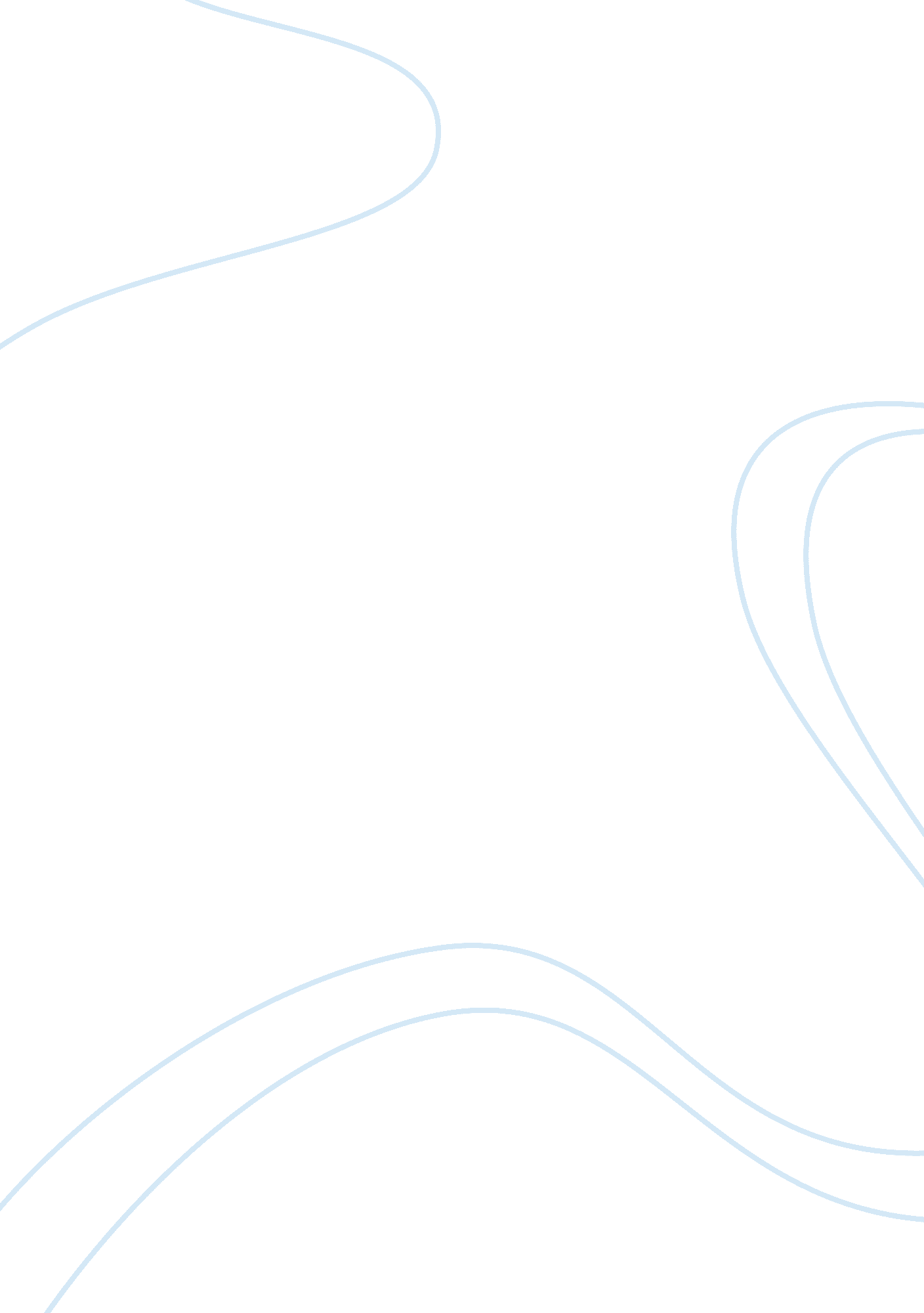 Present collar class individuals and tip top individuals.Business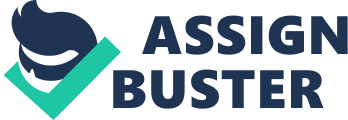 Present pakistaneducation delivery system is unable o fulfill the needs and aspirations of thesociety as such particularly, it is a tuff job to the provinces and districtsfor the 21st century. also, prior to devolution, the strategy and scheming havebeen undertaken by the federal and provincial governments without consideringthe  grass roots level realities andwithout the taking part in society. The main motives of the devolution plan isto uplift  the community at the primatylevel in scheming development , resource volatilization and usage , implementationand caretaking of the education system to improve the service . Educationstrategies are great be that as it may, tragically, there are numerous issuesin this framework and its usage. Initially, in current circumstance moreconsideration is being paid to the advanced education rather than essentialtraining. In little towns elementary schools are not advancing. These arelittle structures schools having little offices. Every one of us realize thatessential training is the fundamental mainstay of advanced education. In eachfield of life essential training plays the establishment and supporting part. Government must elevate it as per its significance. Furthermore, Look towards advanced education framework in Pakistan, there are many privateand government schools and colleges. These are of various classifications, forinstance colleges of designing and innovation, therapeutic science, business, data innovation, horticulture, review and miniaturized scale innovation anddifferent fields of life. Private schools and colleges are exceptionallycostly. Indeed, even white collar class individuals can’t bear the cost of it. Their expense structure more often than not begins from 50000 rupee for everysemester. In government colleges there are a huge number of candidates eachyear yet couple of hundred seats are accessible. Their legitimacy touches thesky each year. Thirdly, there are four classifications of instruction at net root level In Pakistan. Inthe first place classification is Cambridge educational system. In thisframework remote syllabus is instructed. These schools are expensive to thepoint that white collar class families can’t manage the cost of it. This isspecific for elevated requirement and exclusive class individuals. Cambridgeschools are making contrast between white collar class individuals and tip topindividuals. Second class of instruction is English medium educational system. These schools are absolutely private. In these schools Pakistani course iseducated in English. They are additionally costly and individuals can’t manage. Third classification is Madrassa educational system. Here QURAN and RELIDIUONare instructed. The uncommon thing is that, Madrassa are free of cost. Be thatas it may, to comprehend Islam and Quran we require instruction, which isn’tsensibly being given there. The fourth and last class is government educationalsystem, where a Pakistani syllabus is instructed in Urdu dialect. This is ourgrass root instruction framework. This framework is making contrasts in taughtsome portion of our country, which is a major obstacle in the method foradvance of training framework and Pakistan. The principle inborn issues ofinstruction frameworks are: •teachers non-attendance, •high drop out ratesespecially at essential level, •high redundancy rates, •low finish rates,•inequalities by sexual orientation, •location and social gatherings, •loweducation rate and •unsatisfactory execution of schools, these issues have beentended to under DOP through strengthening of nearby groups. The presentgovernment has started political and managerial devolution under its changesmotivation under Nearby Government Design 2000. The Neighborhood GovernmentMandate was declared on fourteenth August 2001. Underdevolution, political power, basic leadership expert, and managerial dutieshave been moved as closes as conceivable to the town, union board, tehsil andregion levels, with just the real approach making, coordination, andextraordinary administration capacities being held with the focal andcommonplace governments. The fundamental reason for the devolution is toenhance the administration conveyance at the grass root level in differentparts. It is trusted that exceptionally unified arrangement of instruction isincredibly hampering the productivity and viability of conveyance benefit atthe grass-root level. EFFORTS OF GOVERONMENTS(1947 TO ONWARDS):-Progressivegovernments tended to this issue in their strategies and plans since 1947. Thepresent government has imagined with a reasonable sense of duty regardingchange various parts of instruction framework confined inside the 1998-2010National Training Approach and ten year point of view advancement design2001-2011 to increment instructive open doors for all kids, to improve theproductivity and adequacy of conveyance benefit at grass root level. ESR is anActivity Anticipate 2001-2005, has been completely coordinated into theInterval Destitution Decrease System Paper and around 80% of the ESR bundlescovers grown-up proficiency, Instruction for All and specialized training. Devolutiondesign is the centralized computer for usage of ESR. The instruction partchanges (ESRs) have been configuration to address the accompanying regions oftraining framework: 1. Complete education and neediness decrease program. 2. Extension of essential basic training. 3. Presentation of specialized stream atthe auxiliary level. 4. Enhancing the nature of instruction through instructorpreparing. 5. Advanced education division changes. 6. Open privateorganization. 7. Creative projects. Strategies AND Objectives OF InstructionFramework IN PAKISTAN: Since autonomy, endeavors have been made to relate thetraining framework to the necessities and motivations of the nation. AllInstruction Meeting was held in 1947 according to orders of the organizer ofPakistan Quaid-e-Azam Muhammad Ali Jinnah. He gave the essential rules to thefuture advancement of training by accentuating interalia, that the instructionframework should suit the virtuoso of our kin, consonant with our history, culture and ingrain the most astounding feeling of respect, uprightness, obligation, and benevolent support of the country. It ought to likewise givelogical and specialized information to develop our financial life. This wastrailed by the arrangement of different commissions, which presented theirreports intermittently. The 1959Report of the Commission on National Training appreciates an unconventionalposition ever. There were a few different commissions and arrangement articulationsup to 1973. In 1973 the non military personnel majority rule governmentconcocted a 1973 constitution which gave that the state might: (an) advancesolidarity and recognition of the Islamic good norms; (b) advance with uniquecare the instructive and monetary interests of in reverse zones; (c) evacuateabsence of education and give free and mandatory auxiliary training insideleast conceivable period; (d) makespecialized and proficient instruction by and large accessible and advancededucation similarly open to all based on justify; (e) empower the generalpopulation of various territories, through instruction , preparing, horticulture and mechanical improvement , and different strategies to take partcompletely in all type of national exercises incorporating work in theadministrations of Pakistan; (f) guarantee full interest of ladies in every oneof the circles of national life. The previously mentioned objectives weresought after by different strategy reports declared by ensuing governments whocame into control every once in a while. Everyapproach worried on: (an) Islamic belief system and character building; (b) theuniversalization of essential training and advancement of proficiency; (c)science instruction; (d) nature of training; and (e) lessening in disparitiesof instructive offices. Formal Arrangement of Instruction in Pakistan. Informal instruction framework, there are various stages, which are representedin the outline in Annexure-I as portrayed quickly underneath: Pre EssentialTutoring: Pre-essential training is useful and overseen in schools all throughnation. State funded schools give pre-essential instruction as a component ofsocialization process. Theunderstudies going to pre-essential class are called Kachi. NationalInstruction EFA Activity Design Approach, 1998-2010 gave acknowledgment toKachi class as intermediary for early youth training. As per National TrainingApproach, 1998-2010, the Kachi class will be presented as formal class in thegrade schools. The age assemble for pre-essential is <3> 5. EssentialTutoring: This stage comprises of five classes I-V and selects offspring of age5-9 years. Since autonomy, the arrangement producers articulated to influenceessential instruction to free and mandatory. As indicatedby Pakistan Incorporated Family unit Study (PIHS) 1998-99, the grosscooperation rate was 71 percent in 1999, for male it was 80 percent and forfemale it was 61 percent. For urban female it was 92 and for country it was 50percent. The most reduced support rate watched for country female in Sindh Areathat was 33 percent. The net enrolment rate was 42 percent, for urban male itwas 47 percent and 37 percent for rustic female. Center Tutoring: The centertutoring is of three years term and contained class VI, VII and VIII. The ageaggregate is 10-12 years. The cooperation rate at center school was around 34percent amid 2000-2001. Guys were 36 percent and females were 33 percent. To finish adistinctions course at Four year college education level an extra one year’sinvestigation is required. Further, a two years course is required for Graduatedegrees who have finished two years Single men’s degree. A doctoral degreerequires ordinarily 3 years of concentrate after the fulfillment of a graduatedegree course. Expert and Specialized Instruction: The span of post auxiliarytraining differs in specialized and proficient fields. The polytechnicconfirmation is a three-year course. A four year certification in solution(MBBS) requires 5 years of concentrate after middle stage (12 years oftutoring). So also, afour year college education course both in building and veterinarypharmaceutical is of 4 years’ span after the moderate examination. MadrassahTraining: Next to each other with current instruction framework there islikewise religious instruction framework, which gives Islamic instruction. These organizations have their own particular administration framework withoutobstruction from either the common or central governments. Be that as it may, stipends in-help are given to these foundations by the administration. Amid2000 there were 6761 religious organizations with an enlistment of 934, 000, ofwhich 132, 000 were female understudies in 448 establishments (Khan, 2002). Endeavorshave been made by the present government to bring the Madrassah in the standardunder Instruction Area Changes. The fundamental motivation behind mainstreamingMadrassah is to amplify work open doors for their graduates. Pakistan MadrassahTraining Sheets are set up to manage the Madaris exercises. Non-formalTraining: There are a large number of individuals in Pakistan who have noentrance to formal instruction framework. It isn’t feasible for the formalframework to address instructive issues of the quickly developing populace. Non-formalEssential Training School conspire has been presented for the individuals whohave no entrance to formal instruction. This plan is extremely practical. Underthis plan essential training course is educated in forty months. Non-formalschools are opened in those territories where formal schools are notaccessible. Government gives educator’s pay and showing material though groupgives school building/room. There are 6371 NFBE schools working in the nation. Examinations: Examinations are generally held every year, which are thefundamental paradigm to elevate the understudies to higher classes or to holdthem in a similar class. Nonetheless, as of late an arrangement of programmed advancement up-to review III has beenpresented in a few schools. In the essential classes, examinations are directedby the separate schools. In any case, toward the finish of the fifth year ofthe essential stage an open examination is held by the training office foradvancement to the following evaluation. Another examination is held for theremarkable understudies to vie for the honor of legitimacy grants. So also, theexamination in Center Schools are held by the individual schools yet there isan open examination toward the finish of review VIII directed by the InstructionDivision for granting of grants. The Leadinggroup of Transitional and Auxiliary Instruction (BISE) directs the examinationsof Optional and Higher Auxiliary. The degree level examinations are directed bythe separate colleges. Educators’ Preparation: In Pakistan, there are 90Universities of Basic Instruction which offer instructors’ preparation programsfor Essential Showing Declaration (PTC) and Authentication in Instructing (CT)to grade teachers. For optional teachers, there are 16 Schools of Instruction, offering graduate degrees in instruction and there are bureaus of instructionin 9 colleges which prepare instructors at the ace’s level. There arejust 4 foundations which offer in-benefit educators’ preparation. Other thanthese, the Allama Iqbal OpenFourthly, there are numerous variables influencing the training framework in Pakistan forinstance absence of access to quality instruction, defilement, targetmurdering, destitution, absence of enthusiasm towards training, insufficientgovernment speculation and absence of instructive foundations. It is state’sobligation to spread the training to everybody and to handle the issues. Besides, Proficiency rate of Pakistan is lower than Nepal, Sri Lanka, and Bangladeshwhich are poor, third world and immature nations. The education rate of thepopulace over ten years old in the nation is 58. 5%. Male proficiency is 70. 2%while female education rate is 46. 3%. (Government Agency of Measurements, Pakistan. 2011) Our training framework is significantly in charge of this. Tobuild proficiency rate a nation needs solid training approaches and executionsto influence their residents to have the capacity to peruse to andcompose.” Free Instruction for all” framework must be connected whichgives productive outcomes. In Pakistan our pioneers in past attempted theirbest to build proficiency rate in various ways however couldn’t succeedapparently. Moreover, itis our misfortune that in our Pakistan in service of instruction each clergymanexhibits his own new strategies as opposed to making an insight of specialists.(Xenium (2010)) thus there is no achievement in instruction framework. Populaceis expanding yet instruction level isn’t agreeable. Pushingahead, In Pakistan there is four areas and every region has its own instructionframework and syllabus. Punjab has distinctive course, Sindh, KPK, andBaluchistan have their own particular courses. Their books are diverse to eachother. Their showing strategy is extraordinary. Some utilization their mom tongin syllabus. How is it feasible for KPK understudy to learn and comprehendscience, material science and science of Baluchistan? At longlast, Absence of ladies training and co-instruction is another issue inPakistan. There are numerous individuals against the coeducation framework. fewpeople don’t send their girls to schools and universities . They consider ladiestraining pointless. In any case, ladies instruction is important in light ofthe fact that almost 50% of the populace is ladies. To build proficiency rateladies must get training. In Pakistan, there were 14 million young ladiesconsidering in fundamental instruction in 2006, contrasted with 18. 3 millionyoung men. (Dr. Lynd (2007)) . REMARKABLE EEORTS:-Governmentand NGOs are working upon various approaches to dispose of instructive issues. Government is attempting to give training allowed to all. Free books, uniformand transport are being given to the understudies free of cost. ALLAMA IQBAALOPEN College is a decent advance to make training reachable to everybody Thereare numerous uneducated individuals having a place with working group. AIOU isreally far off learning program. College has normally few classes in a week ormonth as workshops or no classes. College sends the books and move number slipsto enlisted understudies. College gives assignments, course works andactivities to the understudies which could be returned by post workplaces, andtake examinations in their close-by schools, schools or colleges as per theirchose examination focuses and plans. In Punjab Shahbaz Sharif presented neweducational system named as DANISH State funded SCHOOLS. In these schoolsexceptionally qualified instructors are selected. There is a legitimate checkand adjust framework. Punjab government is spreading these schools to thedistinctive territories of Punjab. In these schools books, uniform and classesare free of cost. Extremely poor and defenseless individuals can getconfirmation free of cost. These are English medium schools. Inn offices areadditionally accessible. Its criteria of affirmation are simply destitution andlegitimacy. This is a positive advance from Punjab government for developmentof training framework in Pakistan. Different regions are additionallyattempting to make schools such like Danish state funded schools. NGOs aregiving assets to the poor understudies and tuition based schools. Schools andcolleges are offering grants to their penniless understudies. There arelikewise justify grants accessible for the skilled understudies. For instance, there is NAMAL School in MIANWALI which is related with the College ofBRADFORD. NAMAL school gives grant to the skilled and poor understudies. Thereare a few understudies paying full charge, other are getting full or fractionalgrant. In initialcouple of passages I brought up a few issues which are gaining obstacles in themethod for ground or instruction. Every one of us realize that each issue hasarrangement, what we require is to discover it. There are some vital focuseswhich ought to be trailed by government and capable pioneers to dispose ofobstacles. PROPER SOLUTION:-Ø There ought to be same syllabus forall Pakistanis. Ø Syllabus ought to be perfect withglobal college or school syllabus. Ø Government ought to designateprofoundly master and experienced individuals in training staff as educators Ø Instructors ought to be paidexceedingly. Ø Government must not designateresigned armed force officer or a lawmaker as priest of training. An all aroundqualified and master identity ought to involve this seat. Ø Government must build finances and spendingplans for instruction. Ø More consideration must be paid tothe under creating zones of Pakistan. Ø There ought to be more opportunitiesfor the understudies in establishments. Ø There must be accessibility ofappropriate employments subsequent to getting instructive degrees. Ø There must be The general populationprivate association. Ø There must be a check and adjustframework. Ø There must be solid standards to keepaway from defilement in instruction. Pakistan is a third world immature nation andgaining ground significantly. In training framework we require solid assurance, love and earnestness with our new age. We should influence our grass to root levelsolid. It is Government obligation to take care of authoritative andadministration issues of Pakistan Training framework 